Lesson: GroomingDirections: Watch the included grooming video, and then complete the activity with your students. There are three included activities with the lesson; please choose whichever activity you feel best suits your students’ needs. If you desire, you may use more than one activity. Here is a reference guide for the grooming tools: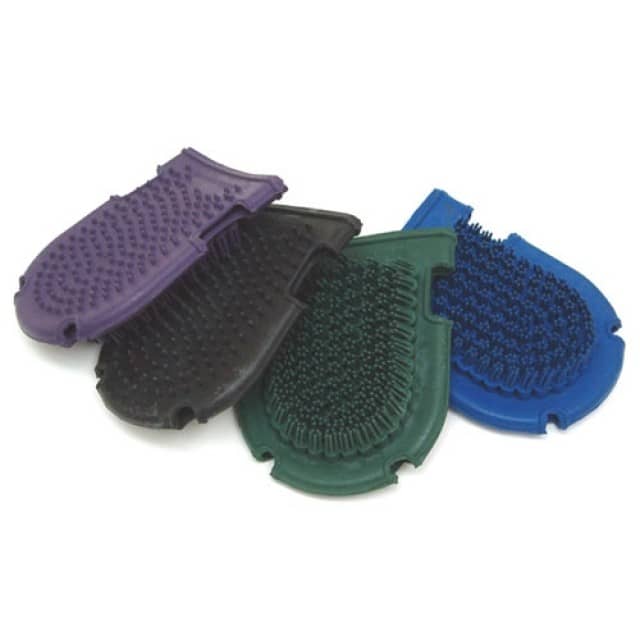 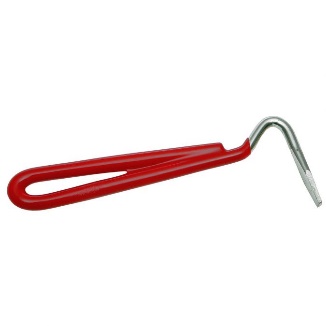 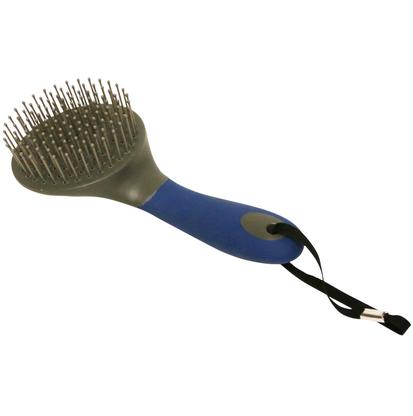 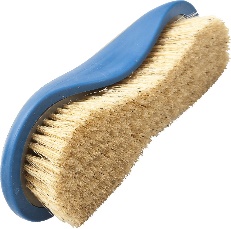 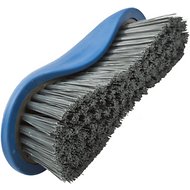 